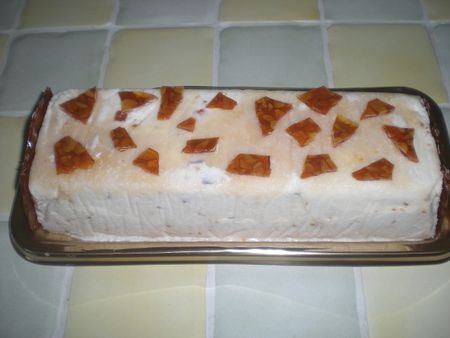 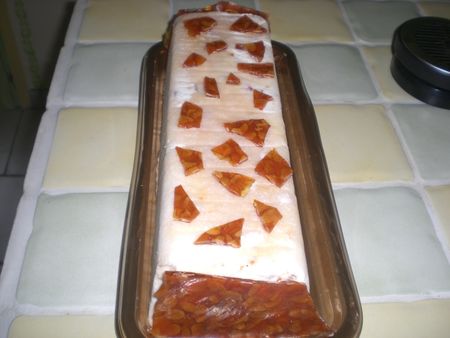 L'avantage du nougat glacé c'est qu'il ne faut pas de sorbetière et en plus c'est simple et rapide à faire...INGREDIENTS POUR 10 PERSONNES:*4 blancs d'oeufs*130g de sucre*100g de miel liquide*60g de glucose*1/2litre de crème liquide à 40%*3 cl de Grand-Marnier *100g de fruits confits*100g de mélange de cacahuètes et de noisettes caramélisées 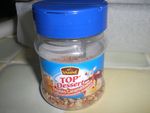 PREPARATION:Porter à ébullition le sucre,le miel et le glucose.Verser la préparation sur les blancs battus en neige ferme puis continuer de fouetter jusqu'à refroidissement.Battre la crème en chantilly puis ajouter le Grand-Marnier,mélanger les deux préparations puis ajouter le mélange cacahuètes/noisettes et les fruits confits.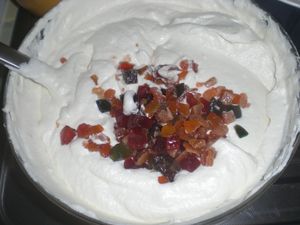 Placer le tout dans un moule à cake chemiser de papier cuisson...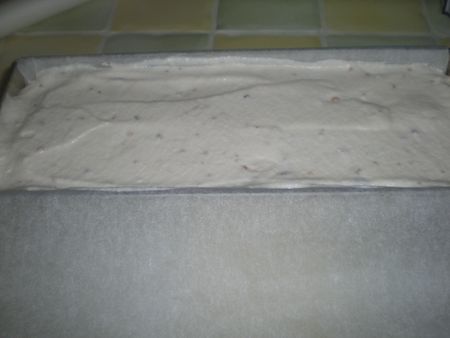 Placer au congélateur au moins 5h...Pendant ce temps,préparer la nougatine:Dans une casserole mettre 250g de sucre en poudre,8 cs d'eau et 4 cc de jus de citron faire cuire le tout à feu vif.Attendre que cela se transforme en caramel.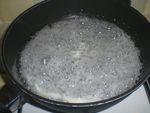 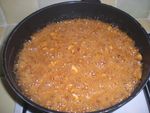 Quand le caramel et prêt y jeter les 100g d'amandes effilées. Mélanger le tout et mettre sur une feuille de papier cuisson y déposer une deuxième feuille par dessus et lisser au rouleau à pâtisserie et attendre que cela refroidisse.Enlever les feuilles et casser des morceaux.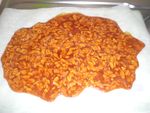 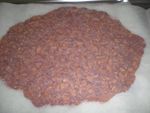 Démouler le nougat glacé et déposer des morceaux de nougatine par-dessus.Servir accompagné de crème anglaise ou de coulis de framboise....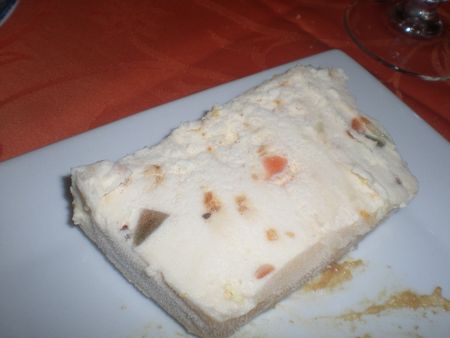 Bon appétit!!!